*QUANTITY is expressed in plates or meter, anyhow plates are cutted up to 40 cm to decrease  the remaining waste.*FOR MULLER MACHINE is necessary to complete the schema in a separate page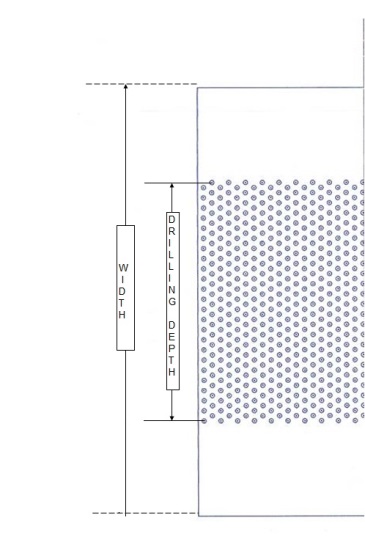 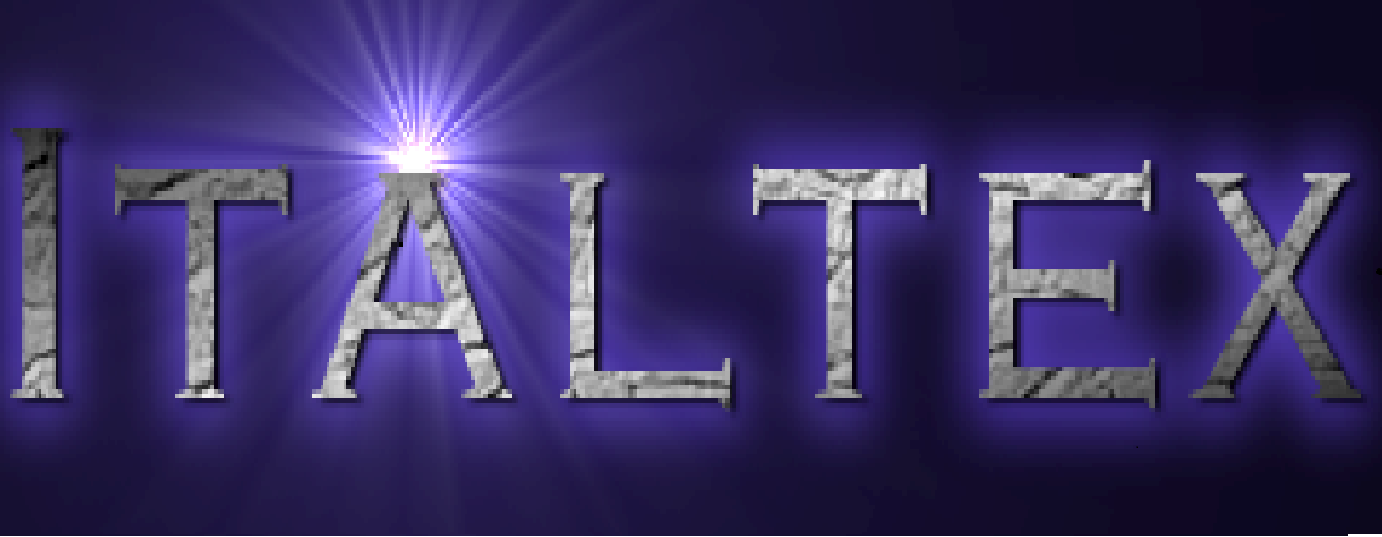 21013 GALLARATE (VA) - ITALIAVia Cappuccini, 50/A*QUANTITYDENSITY (yarn/cm)DENSITY (yarn/cm)TYPE OF FABRICJACQUARD TYPE JACQUARD TYPE JACQUARD TYPE JACQUARD TYPE  STAUBLI -   BONAS   OTHER (specificate) STAUBLI -   BONAS   OTHER (specificate) STAUBLI -   BONAS   OTHER (specificate)JACQUARD MODEL AND SIZEJACQUARD MODEL AND SIZEJACQUARD MODEL AND SIZEJACQUARD MODEL AND SIZECOMBERBOARDS WIDTHCOMBERBOARDS WIDTHCOMBERBOARDS WIDTH STANDARD (160mm) -   NON STANDARD (<200mm specificate)   STANDARD (160mm) -   NON STANDARD (<200mm specificate)   STANDARD (160mm) -   NON STANDARD (<200mm specificate)   STANDARD (160mm) -   NON STANDARD (<200mm specificate)  DRILLING DEPTHDRILLING DEPTHDRILLING DEPTHNOTE